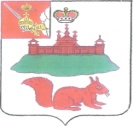 АДМИНИСТРАЦИЯ  КИЧМЕНГСКО-ГОРОДЕЦКОГО МУНИЦИПАЛЬНОГО РАЙОНА  ВОЛОГОДСКОЙ ОБЛАСТИРАСПОРЯЖЕНИЕ                от  13.01.2017   №  49-р                         с. Кичменгский ГородокО выдаче разрешения на право организации розничного рынка   	Выдать разрешение на право организации специализированного розничного рынка обществу с ограниченной ответственностью «Гранд», ИНН 3512005536,  на срок с 13 января 2017 года по 13 января 2022 года       по адресу: село Кичменгский городок, ул. Октябрьская, д. 18.ВРИО Главы администрации района                                            Г.П. Труфанова                         